BATIKENT İLKYERLEŞİM ANAOKULU 3/A KELEBEK GRUBUKASIM AYI AİLE KATILIM ÇİZELGESİ  Ayın Kitapları; Mercan’ın Kırmızı Saçları, Minik Kuş Şarkısını Arıyor olarak belirlenmiştir. Çocuklarımız ile birlikte bu kitapları okuyabiliriz .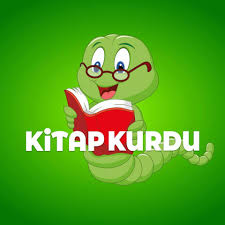 KEYİFLİ OKUMALAR DİLERİM. Aile Katılım Çizelgesi her ay yenilenmekte olup siz velilerimiz tarafından gün gün takip edilmelidir. İlginiz için teşekkürlerOYUNCAK GÜNÜ:  O gün getirilen oyuncağın çok parçalı olmamasına, büyük olmamasına, sert ve kesici olmamasına, çabuk kırılmayacak olmamasına dikkat edelim. Oyuncağına mutlaka isim yazalım.Her PERŞEMBE Oyuncak Günümüzdür.01/11/2022 Salı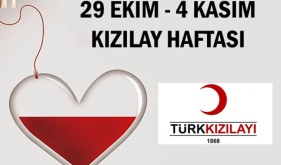 KIZILAYI TANIYORUZÇocuğumuzla birlikte Kızılay konulu resim yapalım ve okula gönderelim.ÇOCUKLARIMIZA TRAFİK EĞİTİM SEMİNERİ VERİLECEKTİR.Saat:10.0001/11/2022 SalıKIZILAYI TANIYORUZÇocuğumuzla birlikte Kızılay konulu resim yapalım ve okula gönderelim.ÇOCUKLARIMIZA TRAFİK EĞİTİM SEMİNERİ VERİLECEKTİR.Saat:10.0001/11/2022 SalıKIZILAYI TANIYORUZÇocuğumuzla birlikte Kızılay konulu resim yapalım ve okula gönderelim.ÇOCUKLARIMIZA TRAFİK EĞİTİM SEMİNERİ VERİLECEKTİR.Saat:10.0001/11/2022 SalıKIZILAYI TANIYORUZÇocuğumuzla birlikte Kızılay konulu resim yapalım ve okula gönderelim.ÇOCUKLARIMIZA TRAFİK EĞİTİM SEMİNERİ VERİLECEKTİR.Saat:10.0002/11/2022 ÇarşambaÇocuğumuzla birlikte eşleştirme oyunları oynayalım. Aynı renk eşyaları, aynı şekilde olan eşyaları eşleştirerek eğlenceli vakit geçirelim. 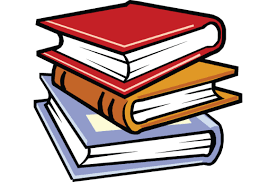 BİR KİTAP BİN MUTLULUKKİTAP GÜNÜÇocuğumuz ile yaptığımız kitap okuma videomuzu öğretmenimizle paylaşalım.02/11/2022 ÇarşambaÇocuğumuzla birlikte eşleştirme oyunları oynayalım. Aynı renk eşyaları, aynı şekilde olan eşyaları eşleştirerek eğlenceli vakit geçirelim. BİR KİTAP BİN MUTLULUKKİTAP GÜNÜÇocuğumuz ile yaptığımız kitap okuma videomuzu öğretmenimizle paylaşalım.03/11/2022 Perşembe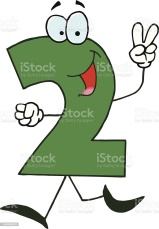 2 RAKAMINI ÖĞRENİYORUM Evinizde 2 tane olan eşyaları bulup 2 rakamı yazma çalışmaları yapalım.04/11/2022 Cuma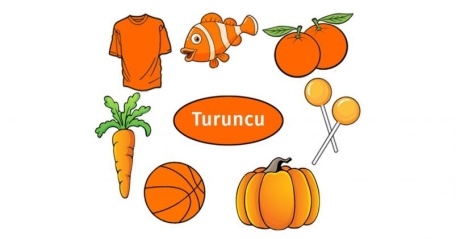                  TURUNCU GÜNÜOkula gelirken turuncu renkte bir eşya getirelim.(İsim yazmayı unutmayalım.)*Okula gelirken 1 adet kilitli poşet getirelim.07/11/2022 Pazartesi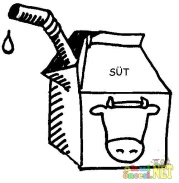 BESLENME DOSTU OKULYoğurt Yapıyoruz.Okula gelirken 1 paket süt getirelimTİYATRO İZLİYORUZ.OYUNCAK PONTİ08/11/2022 Salı Çocuğumuzla birlikte Atatürk ile ilgili kitap okuyalım.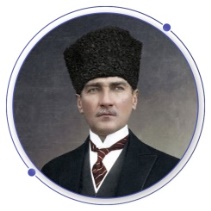 08/11/2022 Salı Çocuğumuzla birlikte Atatürk ile ilgili kitap okuyalım.08/11/2022 Salı Çocuğumuzla birlikte Atatürk ile ilgili kitap okuyalım.08/11/2022 Salı Çocuğumuzla birlikte Atatürk ile ilgili kitap okuyalım.09/11/2022 ÇarşambaATATÜRK KÖŞESİ YAPIYORUZ. Okula gelirken Atatürk ile ilgili resimler getirelim.09/11/2022 ÇarşambaATATÜRK KÖŞESİ YAPIYORUZ. Okula gelirken Atatürk ile ilgili resimler getirelim.10/11/2022 PerşembeATATÜRK’Ü ANMA TÖRENİUlu Önder Mustafa Kemal Atatürk’ü saygı ile anıyoruz!Evimizde Atatürk’ü anma töreni hazırlayalım.ATATÜRK BÜSTÜNE ÜÇ BOYUTLU ÇİÇEK SUNUMU11/11/2022 CumaDEĞERLER EĞİTİMİSaygı ile ilgili sohbet edelim.Saygı davranışlarını örneklerle canlandıralım.YILBAŞI ALBÜM FOTOĞRAF ÇEKİMİ14/11/2022 PazartesiARA TATİL14/11/2022 PazartesiARA TATİL15/11/2022 SalıARA TATİL15/11/2022 SalıARA TATİL15/11/2022 SalıARA TATİL16/11/2022 ÇarşambaARA TATİL16/11/2022 ÇarşambaARA TATİL17/11/2022 PerşembeARA TATİL18/11/2022 CumaARA TATİL21/11/2022 Pazartesi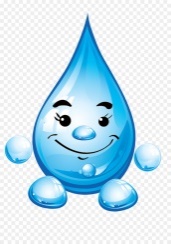 MİNİK TEMASular Temiz kalsın               REHBERLİK PLANISorumluluk Panosu21/11/2022 PazartesiMİNİK TEMASular Temiz kalsın               REHBERLİK PLANISorumluluk Panosu22/11/2022 Salı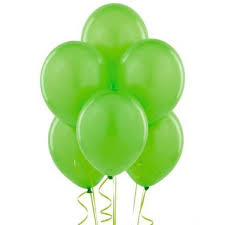 YEŞİL RENGİ ÖĞRENİYORUMEvinizde bulunan yeşil renkte eşyaları bulma oynayalım.Renk karışımları üzerine sohbet edelim.22/11/2022 SalıYEŞİL RENGİ ÖĞRENİYORUMEvinizde bulunan yeşil renkte eşyaları bulma oynayalım.Renk karışımları üzerine sohbet edelim.23/11/2022 Çarşamba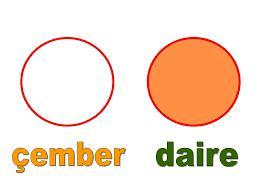 ÇEMBER ŞEKLİNİ ÖĞRENİYORUM.Evinizde çember şekline benzeyen nesneleri bulabilirsiniz. Çember ve daire arasında ki farkı evinizde ki eşyaları göstererek konuşabilirsiniz23/11/2022 ÇarşambaÇEMBER ŞEKLİNİ ÖĞRENİYORUM.Evinizde çember şekline benzeyen nesneleri bulabilirsiniz. Çember ve daire arasında ki farkı evinizde ki eşyaları göstererek konuşabilirsiniz23/11/2022 ÇarşambaÇEMBER ŞEKLİNİ ÖĞRENİYORUM.Evinizde çember şekline benzeyen nesneleri bulabilirsiniz. Çember ve daire arasında ki farkı evinizde ki eşyaları göstererek konuşabilirsiniz24/11/2022 PerşembeÖĞRETMENLER GÜNÜNÜ KUTLUYORUMÇocuklarımıza anasınıfı ya da ilkokul öğretmenleriniz ile ilgili anılarımızı anlatalım.Tüm Öğretmenlerimizin “Öğretmenler Günü” Kutlu Olsun!!!25/11/2022 Cuma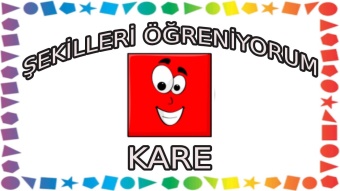 KARE ŞEKLİNİ ÖĞRENİYORUMEvde kareye benzeyen nesneleri bulma oyunu oynayalım.Kare şeklinden özgün resimler yapıp okula getirelim.  28/11/2022 Pazartesi Diş sağlığımız için neler yapmalıyız? 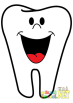 Çocuğunuzla birlikte markete gidip onun istediği bir diş fırçasını alıp diş fırçalama takvimini düzenli olarak uygulamak için onu cesaretlendirebilirsiniz  28/11/2022 Pazartesi Diş sağlığımız için neler yapmalıyız? Çocuğunuzla birlikte markete gidip onun istediği bir diş fırçasını alıp diş fırçalama takvimini düzenli olarak uygulamak için onu cesaretlendirebilirsiniz  28/11/2022 Pazartesi Diş sağlığımız için neler yapmalıyız? Çocuğunuzla birlikte markete gidip onun istediği bir diş fırçasını alıp diş fırçalama takvimini düzenli olarak uygulamak için onu cesaretlendirebilirsiniz  29/11/2022 SalıRessamlar hakkında araştırma yapalım.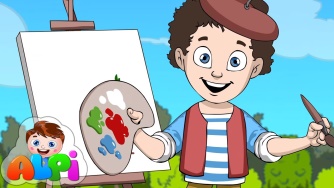 30/11/2022 ÇarşambaSuda yaşayan canlılar ile ilgili sohbet edelim.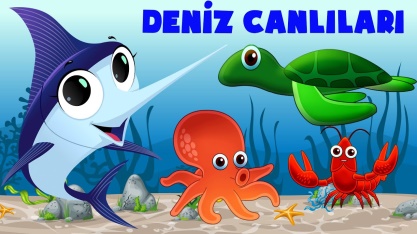 30/11/2022 ÇarşambaSuda yaşayan canlılar ile ilgili sohbet edelim.